PORTFOLIO ĐETETAOsnovni podaci o đetetu Razvojno – zdravstveni kartonProcjena dječijeg razvojaIndividualni-razvojno obrazovni program - IROP za dijete sa posebnim obrazovnim potrebamaEngleski jezikSaradnja i učešće roditeljaMjesto za porodični kutak Dječji radni listovi, likovni radoviIskazi, anegdote, događaji, doživljaji đetetaFoto zapisi sa različitih aktivnostiAudio - vizuelni zapisi različitih dešavanja u vrtiću i van njega Nagrade, diplome, zahvalnice na konkursima, takmičenjimaMjesto – prostor za još važnih stvari po izboru vaspitača/vaspitačica i/ili roditeljaIzvještaj o đetetuIme i prezime đeteta (roditelja), datum, godina i red rođenja.Vaspitna ustanova i Vaspitna jedinicaDatum polaska u predškolsku ustanovuIme vaspitača/vaspitačice i medicinske sestre (navesti i nastavne godine za koje se vodi portfolio)Mlađa jaslena grupa______________, _______________, _______________Srednja jaslena grupa______________, _______________, _______________Starija jaslena grupa______________, _______________, _______________Mlađa vaspitna grupa______________, _______________, _______________Srednja vaspitna grupa______________, _______________, _______________Starija vaspitna grupa______________, _______________, _______________Mješovita vaspitna grupa______________, _______________, _______________Interesovanja, potrebe i sklonosti đeteta (uzeti u obzir podatke i uključiti upitnike koje su roditelji popunili u vezi sa ovim) Mlađa jaslena grupa:Interesovanja, potrebe i sklonosti đeteta (uzeti u obzir podatke i uključiti upitnike koje su roditelji popunili u vezi sa ovim)Srednja jaslena grupa:Interesovanja, potrebe i sklonosti đeteta (uzeti u obzir podatke i uključiti upitnike koje su roditelji popunili u vezi sa ovim)Starija jaslena grupa:Interesovanja, potrebe i sklonosti đeteta (uzeti u obzir podatke i uključiti upitnike koje su roditelji popunili u vezi sa ovim)Mlađa vaspitna grupa:Interesovanja, potrebe i sklonosti đeteta (uzeti u obzir podatke i uključiti upitnike koje su roditelji popunili u vezi sa ovim)Srednja vaspitna grupa:Interesovanja, potrebe i sklonosti đeteta (uzeti u obzir podatke i uključiti upitnike koje su roditelji popunili u vezi sa ovim)Starija vaspitna grupa:Mješovita vaspitna grupa:Zdravstvene specifičnosti đetetaZdravstvene specifičnosti đetetaAlergije Alergije Hronične bolesti (uvid u ljekarsku potrvrdu, izvještaj)Hronične bolesti (uvid u ljekarsku potrvrdu, izvještaj)Druge specifičnosti đetetaDruge specifičnosti đetetaTerapija koju dijete koristiTerapija koju dijete koristiVakcine:Vakcine:Tabela rasta i razvoja - podaci o tjelesnoj visini (tv) i tjelesnoj težini (tt) periodično na svakih 6 mjesecaTabela rasta i razvoja - podaci o tjelesnoj visini (tv) i tjelesnoj težini (tt) periodično na svakih 6 mjesecaTabela rasta i razvoja - podaci o tjelesnoj visini (tv) i tjelesnoj težini (tt) periodično na svakih 6 mjesecaTabela rasta i razvoja - podaci o tjelesnoj visini (tv) i tjelesnoj težini (tt) periodično na svakih 6 mjesecaTabela rasta i razvoja - podaci o tjelesnoj visini (tv) i tjelesnoj težini (tt) periodično na svakih 6 mjesecaVaspitna grupaDatumi mjerenjaDatumi mjerenjaTjelesna težinaTjelesna visinaMlađa jaslena grupa -školska godina______Mlađa jaslena grupa -školska godina______Srednja jaslena grupa-školska godina______Srednja jaslena grupa-školska godina______Starija jaslena grupa-školska godina______Starija jaslena grupa-školska godina______Mlađa vaspitna grupa-školska godina______Mlađa vaspitna grupa-školska godina______Srednja vaspitna grupa-školska godina______Srednja vaspitna grupa-školska godina______Starija vaspitna grupa-školska godina______Starija vaspitna grupa-školska godina______Nastavna godina _______________Nastavna godina _______________Nastavna godina _______________Nastavna godina _______________Razvojna oblastCilj koji se je postavljen u odnosu na interesovanja, potrebeAktivnosti za realizaciju ciljevaIspunjenost postavljenih ciljeva, najefikasnije aktivnostiRazvoj motorike (krupna i fina) Govorno-jezički razvoj / komunikacijaKognitivni razvoj Socio - emocionalni razvojBriga o sebi Zabilješka, komentar, zapažanje od značaja za dijete (može se dodatno opisati neka aktivnost, situacija, dešavanje, događaj, učešće đeteta u okviru preferiranog centra interesovanja, anegdota, dati komentar, po potrebi uključiti opservaciju, mišljenje stručne službe i sl.)Zabilješka, komentar, zapažanje od značaja za dijete (može se dodatno opisati neka aktivnost, situacija, dešavanje, događaj, učešće đeteta u okviru preferiranog centra interesovanja, anegdota, dati komentar, po potrebi uključiti opservaciju, mišljenje stručne službe i sl.)Zabilješka, komentar, zapažanje od značaja za dijete (može se dodatno opisati neka aktivnost, situacija, dešavanje, događaj, učešće đeteta u okviru preferiranog centra interesovanja, anegdota, dati komentar, po potrebi uključiti opservaciju, mišljenje stručne službe i sl.)Zabilješka, komentar, zapažanje od značaja za dijete (može se dodatno opisati neka aktivnost, situacija, dešavanje, događaj, učešće đeteta u okviru preferiranog centra interesovanja, anegdota, dati komentar, po potrebi uključiti opservaciju, mišljenje stručne službe i sl.)Sposobnosti i vještine Očuvani potencijali đetetaOblasti u kojima je đetetu data podrškaPrimijenjene aktivnosti / metode / oblici rada Kognitivne vještine (pažnja, pamćenje...)Govorno-jezičke i vještine  komunikacijeSocijalne vještine (uključujući samostalnost, igru, ponašanje i sl.)Motoričke vještine (fina i krupna motorika, kretanje)Pomagala koja dijete koristi, prilagođavanje prostora/uslova... Pomagala koja dijete koristi, prilagođavanje prostora/uslova... Pomagala koja dijete koristi, prilagođavanje prostora/uslova... Pomagala koja dijete koristi, prilagođavanje prostora/uslova... Period izučavanja engleskog jezikaPeriod izučavanja engleskog jezikaPeriod izučavanja engleskog jezikaNastavna godinaNastavna godinaNastavna godinaOmiljeni stil učenja (pjesmice, igrokazi i dr.)Fond riječi engleskog jezika kojima dijete vlada u odnosu na predviđeni programTokom savladavanja Engleskog jezika dijete (unijeti često, ponekad, rijetko)Tokom savladavanja Engleskog jezika dijete (unijeti često, ponekad, rijetko)Tokom savladavanja Engleskog jezika dijete (unijeti često, ponekad, rijetko)Tokom savladavanja Engleskog jezika dijete (unijeti često, ponekad, rijetko)Prepoznaje, prati i imenuje riječi pomoću slikovnih karticaPovezuje vizuelni i slušni sadržajPrepoznaje, reprodukuje i izvršava komande izrečene na Engleskom jezikuOdgovara na kratka pitanja (what, who, when, where)Odgovara na pitanja koja su u vezi sa slušanim tekstom i reaguje na verbalne i neverbalne podsticaje kratkim izrazima Napomene i/ili zapažanja  Aktivnost u kojima su učestvovali roditeljiVrijemeZabilješka, opažanje...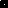 